23 February 2016Dear Parents,For 7 weeks of the Spring Term Woodpecker Class will have the opportunity to swim at Flamingo Pool on a Tuesday afternoon.  The first session will be on Tuesday 28th February and the final one will be on Tuesday  18th April  (this includes two weeks after the Easter break).  Unfortunately, we have to pay for the services of the official swimming instructors and it would be appreciated, therefore, if a donation of £2 per week could be made to help with these costs.  Should you wish to pay in advance, there will be 6 sessions and the amount needed will be £14.00.  Please could we ask you to pay via the new Parent Pay website.   You will see the amount on your child’s accountPlease could you make sure your child has all their swimming kit in school every Tuesday.I should be grateful if you would complete the slip at the foot of this letter confirming that your child may be taken across to The Flamingo Pool for these sessions and return it to school as soon as possible.Best WishesMrs Kate MiddletonAssistant Head Teacher************************************************************************************I confirm that my child......................................................................may be taken to The Flamingo Pool on a Tuesday afternoon for swimming and that I will give a donation of £2.00 each week towards the cost of the instructors.  Please pay via parent pay.Signed..........................................................................................Name in capitals..........................................................................Date............................................................................................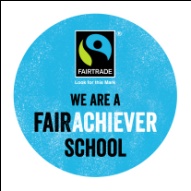 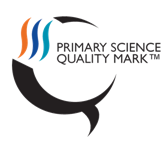 